
Chiedo Di partecipare al Convegno Nazionale ABNI del 25 maggio 2019  

 Sono socio ABNI                Sono Biologo iscritto all’Enpab  Sono studente SANU Università degli Studi di Perugia
Data                                                                                                        Firma 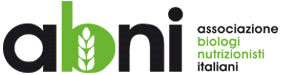 
CONVEGNO NAZIONALE ABNI  “L’ACQUA CHE NUTRE”PERUGIA, 25 Maggio 2019HOTEL SANGALLO4 CREDITI ECMScheda di partecipazione
CONVEGNO NAZIONALE ABNI  “L’ACQUA CHE NUTRE”PERUGIA, 25 Maggio 2019HOTEL SANGALLO4 CREDITI ECMScheda di partecipazione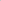 Nome 
Cognome 
Email 
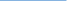 Indirizzo 
Città 

Codice Fiscale 
Telefono 
Crediti ECM   Si         No 
(segnare con una X la propria scelta) 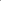 